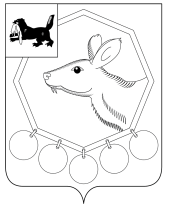 КОНТРОЛЬНО - СЧЕТНАЯ ПАЛАТАМО «БАЯНДАЕВСКИЙ РАЙОН»ЗАКЛЮЧЕНИЕ №14-зПО РЕЗУЛЬТАТАМ ЭКСПЕРТИЗЫ ПРОЕКТА РЕШЕНИЯ ДУМЫ МО «БАЯНДАЕВСКИЙ РАЙОН» «О БЮДЖЕТЕ НА 2015 ГОД И ПЛАНОВЫЙ ПЕРИОД 2016 И 2017 ГОДОВ»с. Баяндай                                                                              «22» декабря 2014 годаЗаключение составлено аудитором Контрольно – счётной палаты  МО «Баяндаевский район» Дамбуевым Ю.Ф.,  инспектором  Ходоевой М.А.  по экспертизе проекта решения Думы МО «Баяндаевский район»  «О бюджете на 2015 год и плановый период 2016 и 2017 годов» составлено  Контрольно – счетной палатой МО «Баяндаевский район» в соответствии со статьей 27 Положения о бюджетном процессе в МО «Баяндаевский район», утвержденного решением Думы района от 24.12.2012г. №32/4 и на основании  обращения председателя Думы МО «Баяндаевский район» от 17.11.2014г. №76.Общие положенияЗаключение на проект Решения Думы МО «Баяндаевский район» «О бюджете на 2015 год и плановый период 2016 и 2017 годов» (далее - Заключение) подготовлено в соответствии с  Бюджетным кодексом Российской Федерации, Положением о бюджетном процессе в муниципальном образовании «Баяндаевский район», утвержденным решением Думы района от 24.12.2012г. №32/4, Положением «О Контрольно-счетной палате муниципального образования «Баяндаевский район», утвержденным  Решением Думы муниципального образования «Баяндаевский район» от 04.10.2011г. №21/5 «Об утверждении Положения о Контрольно-счетной палате муниципального образования «Баяндаевский район», и иными актами действующего федерального и областного законодательства, с учетом норм и положений проекта федерального закона «О федеральном бюджете на 2015 год и плановый период 2016 и 2017 годов» и проекта закона Иркутской области «Об областном бюджете на 2015 год и плановый период 2016 и 2017 годов». При составлении Заключения учтены и использованы  результаты осуществленных Контрольно-счетной палатой района контрольных и экспертно–аналитических мероприятий, проверено наличие и оценено состояние нормативной  и методической базы, регулирующей порядок формирования консолидированного бюджета района, параметров его основных показателей, а также учитывалась необходимость реализации положений, сформулированных в бюджетном послании Президента Российской Федерации «О бюджетной политике в 2014-2016 годах» от 13.06.2013г., Основных направлениях бюджетной и налоговой политики на 2015 год и плановый период 2016 и 2017 годов, муниципальных программах.Впервые, проект основного финансового документа района сформирован на ближайшие три года  по программно-целевому принципу с учётом изменений, внесённых в Бюджетный кодекс Российской Федерации (Федеральный закон от 07.05.2013 года №104-ФЗ) в части совершенствования бюджетного процесса. Переход на программный бюджет делает основной финансовый документ более прозрачным и обоснованным, что дает возможность увидеть достигнутые результаты и оценить, насколько правильно и эффективно использованы бюджетные средства.   Соблюдение законодательства при составлении проекта решения и представлении его в Думу муниципального образования районаПроект решения о районном бюджете на очередной финансовый год и плановый период 2016-2017 годов поступил в Думу района 14 ноября 2014 года и соответственно в Контрольно-счетную палату района  17 ноября 2014 года для проведения экспертизы, что соответствует ст.185 БК РФ и ст.26 Положения о бюджетном процессе в Баяндаевском районе. Также с проектом в соответствии со ст.184.2 Бюджетного кодекса РФ поступили в контрольно-счетную палату следующие материалы:Основные направления бюджетной и налоговой политики на 2015 год и плановый период 2016 и 2017 годов;Итоги социально-экономического развития МО «Баяндаевский район» за 9 месяцев 2014 года;Прогноз социально-экономического развития МО «Баяндаевский район» на 2015-2017 годы;Проект решения Думы МО «Баяндаевский район» «О бюджете на 2015 год и плановый период 2016 и 2017 годов»;Пояснительная записка к проекту решения Думы МО «Баяндаевский район» «О бюджете на 2015 год и плановый период 2016 и 2017 годов»Оценка ожидаемого исполнения бюджета МО «Баяндаевский район» за 2014 год.Муниципальные программы.Перечень, содержание документов и материалов, которые в соответствии со ст. 184.2 БК РФ, ст. 20, 23 Положения  о бюджетном  процессе в МО «Баяндаевский район» должны представляться одновременно с проектом бюджета района,  соответствуют требованиям бюджетного законодательства. Основные направления бюджетной и налоговой политики МО «Баяндаевский район» утверждены  Постановлением мэра района  08.10.2014 года №184, что соответствует требованиям ст. 172 БК РФ.  Предварительные итоги социально-экономического развития Баяндаевского района представлены в одноименном документе за 9 месяцев 2014 года, что  соответствует  требованиям ст.184.2 БК РФ и ст.24 Положения о бюджетном процессе в Баяндаевском районе. 3. Изменения законодательства, учтенные при формировании доходов и расходов районного бюджета При подготовке проекта районного бюджета на 2015 год и плановый период 2016 и 2017 годов были учтены:- Федеральный закон от 04.10.2014г. №283-ФЗ «О внесении изменений в Бюджетный кодекс Российской Федерации и статью 30 Федерального закона «О внесении изменений в отдельные законодательные акты Российской Федерации в связи с совершенствованием правового положения государственных (муниципальных) учреждений»;- Федеральный закон от 22.10.2014г. №311-ФЗ «О внесении изменений в Бюджетный кодекс Российской Федерации»;- проект федерального закона «О федеральном бюджете на 2015 год и плановый период 2016 и 2017 годов»;- проект закона Иркутской области «Об областном бюджете на 2015 год  плановый период 2016-2017гг.»;- Закон Иркутской области от 22.10.2013г. №74-ОЗ «О межбюджетных трансфертах и нормативах отчислений доходов в местные бюджеты» (ред. от 14.01.2014г.;- «Положение о бюджетном процессе в Баяндаевском районе», утвержденное решением Думы района от 24.12.2012г. №32/4;- «Прогноз социально-экономического развития Баяндаевского района на 2014-2016 годы», в нарушение пункта 3 статьи 173 Бюджетного кодекса Российской Федерации отсутствует документ об одобрении прогноза;- «Основные направления бюджетной и налоговой политики муниципального образования «Баяндаевский район», утвержденные постановлением мэра района от 08.10.2014г. №184.4. Анализ основных направлений бюджетной и налоговой политикиПредставленные в составе документов к проекту решения основные направления бюджетной и налоговой политики Баяндаевского района на 2015 год и плановый период 2016 и 2017 годов, соответствуют Бюджетному посланию Президента РФ Федеральному Собранию РФ от 13.06.2013г. «О бюджетной политике в 2014-2016 годах» (далее Послание) и включают в себя как поставленные ранее задачи,  так и новые направления, в том числе:Бюджетная политика должна стать более эффективным инструментом реализации государственной социально-экономической политики.Повышение качества предоставляемых населению государственных и муниципальных услуг.Обеспечение сбалансированности бюджетной системы на долгосрочной основе, ограничение бюджетных расходов из-за низкого уровня доходов.Повышение эффективности и оптимизация расходов бюджета в условиях ограниченности финансовых ресурсов.Развитие программно-целевого метода в бюджетном процессе.Сохранение и развитие налогового потенциала на территории района.Увеличение доходов бюджета за счет повышения эффективности использования муниципального имущества.Обеспечение выполнения основных приоритетов государственной политики.5. Анализ основных характеристик бюджетаВ представленном проекте решения  содержатся основные характеристики бюджета  в соответствии с требованиями бюджетного законодательства.         	Статьей 1 проекта решения Думы района «О бюджете на 2015 год и  плановый период 2016 и 2017 годов» утверждаются основные характеристики бюджета Баяндаевского района на 2015 год, а именно:- общий объем доходов в сумме 279629,3 тыс. руб., в том числе межбюджетные трансферты в сумме 252749,3 тыс. руб.;- общий объем расходов – 280973,3 тыс. руб.;- размер дефицита бюджета  – 1344,0 тыс. руб.   На плановый период 2016 и 2017 годов:- общий объем доходов районного бюджета на 2016 год – 283979,9 тыс.руб., на 2017 год – 281149,4 тыс.руб.- общий объем расходов на 2016 год – 285358,6 тыс.руб., на 2017 год – 282562,0 тыс.руб.- размер дефицита бюджета 2016 года  – 1378,7 тыс. руб., 2017 года – 1412,6 тыс.руб.   Статьей 11  проекта решения устанавливается, что в расходной части бюджета района на 2015 год создается резервный фонд администрации МО «Баяндаевский район» в размере 100,0 тыс. руб.  или 0,04% от утвержденного общего объема расходов бюджета района, на плановый период 2016 и 2017 годов – по 100,00 тыс.руб. ежегодно,  что соответствует ст.81 БК РФ.Статьей 12 проекта  решения Думы района «О бюджете  на 2015 год и плановый период 2016 и 2017 годов» утвержден объем дотаций на выравнивание бюджетной обеспеченности поселений: на 2015 год – 4288 тыс.руб., 2016 год – 5268,0 тыс.руб., 2017 год – 4238,0 тыс.руб. Если анализировать расходы в целом, произведенные за счет местного бюджета на территории Баяндаевского района, то расходы складывались следующим образом:                                                    Таблица 1. Данные об объемах доходов и расходов бюджетаМО «Баяндаевский район», тыс. руб.        В 2014 году уменьшение расходов по сравнению с предшествующим 2013 годом  на 3,6% произошло в связи с уменьшением поступления финансовой помощи из областного бюджета. Прогнозируемые показатели на 2015 год и плановый период 2016-2017 годов значительно уменьшились в связи с тем, что в проекте Закона Иркутской области «О бюджете Иркутской области на 2015 год и плановый период 2016 и 2017 годов» объем межбюджетных трансфертов распределен между бюджетами не полностью.По сравнению с ожидаемым исполнением  доходной части бюджета  района  за 2014 год  прогнозные показатели 2015 года в доходной части уменьшаются на 216961,3 тыс. руб., или на 43,7%, расходы уменьшаются на  342989,1 тыс. руб., или на 55%. 6. Доходы бюджета МО «Баяндаевский район» В целом доходы бюджета МО «Баяндаевский район» прогнозируются на 2015 год в сумме 279629,3 тыс. руб., что к ожидаемому поступлению доходов в 2014 году составляет 56,3 процента. Данные по доходам бюджета района за 2014-2015 годы представлены в таблице 2.Доходы (налоговые и неналоговые) по сравнению с ожидаемым исполнением 2014 года уменьшаются на 1313,0 тыс. руб., или на 4,7%. Уменьшение связано с уменьшением прогноза поступлений по неналоговым  доходам. Объем безвозмездных поступлений в 2015 году планируется в сумме 252749,3 тыс.руб., что ниже ожидаемых показателей 2014 года на 215648,3 тыс.руб. или на 46,04%.  Данное снижение связано со значительным сокращением субсидий, поступающих из бюджетов других уровней.  	Динамика роста налоговых доходов бюджета района в плановом периоде в целом согласуется с динамикой макроэкономических показателей, представленных в Прогнозе социально-экономического развития Баяндаевского района.  Анализ сумм прогнозируемых доходов в бюджет Баяндаевского района произведен Контрольно-счетной палатой с учетом сложившейся динамики поступления доходов за предыдущие периоды и с учетом изменений законодательства. Налог на доходы физических лиц. Прогноз поступлений  налога на доходы физических лиц на 2015 год составляет 20253,0 тыс.руб., что на 1657,6 тыс.руб. или на 8,9% больше ожидаемого поступления текущего года. На плановый период 2016-2017гг. также прогнозируется увеличение поступлений по данной статье доходов на 2837,6 тыс.руб. в 2017 году по сравнению с текущим годом.Налоги на совокупный доход. Прогноз поступлений  налога на совокупный доход на 2015 год составляет 2952,0 тыс.руб., в том числе: единый сельскохозяйственный налог 496,0 руб., единый налог на вмененный доход 2456,0 тыс.руб., прогноз на 2015 год на 191,7 тыс.руб. или на 6,9% больше ожидаемого поступления текущего года, это увязывается с прогнозом социально-экономического развития района, где прогнозируется повышение показателей в 2015 году. На плановый период 2016-2017гг. прогнозируется увеличение поступлений по данной статье доходов.Государственная пошлина. Прогноз поступлений  государственной пошлины  на 2015 год составляет 1341,0 тыс.руб., что на 190,7 тыс.руб. или на 12,5% меньше ожидаемого поступления текущего года. На плановый период 2016-2017гг. прогнозируется увеличение поступлений государственной пошлины.В целом по группе налоговых доходов на 2015 год прогнозируется повышение поступлений на 1657,6 тыс.руб. или на 7,2% больше ожидаемого исполнения текущего года. На плановый период 2016-2017 годов прогнозируется увеличение поступлений налоговых доходов до 25892,0 тыс.руб. в 2017 году, что на 3003,6 тыс.руб. или 13,1% больше ожидаемого поступления налоговых доходов в текущем году.Доходы от использования имущества. Прогноз доходов от использования имущества на 2015 год составил в общей сумме 535,0 тыс.руб., что на 121,0 тыс.руб. меньше ожидаемого исполнения 2014 года. В дальнейшем на плановый период ожидается повышение поступлений по данной статье расходов: на 2016 год – 543,0 тыс.руб., на 2017 год – 545,0 тыс.руб. Платежи при пользовании природными ресурсами. Прогноз поступлений  данных платежей  на 2015 год составляет 7,0 тыс.руб., что на 19,7 тыс.руб. или почти в 3 раза меньше ожидаемого поступления текущего года. На плановый период 2016-2017гг. прогноз поступлений данного вида доходов составил 6-7 тыс.руб.Доходы от оказания платных услуг и компенсации затрат государства. На  2015 год прогноз доходов по данной статье составляет 5,0 тыс.руб. На плановый период 2015-2016гг. изменение поступлений не прогнозируется. Необходимо отметить, что за период с 2012-2014гг. наблюдается резкое снижение поступлений по данной статье доходов с 511,8 руб. в 2012 году до 4,2 тыс.руб. в текущем году (на 507,6 тыс.руб. или на 99,2%). Доходы от продажи материальных и нематериальных активов. Прогноз по данной группе доходов на 2015 год составляет 775,0 тыс. руб. – за счет планируемой продажи земельных участков, что меньше ожидаемого исполнения 2014 года на 2466,2 тыс.руб. (в 2014 году продано здание муниципальной столовой, автомобиль и др.), такое снижение показателей по данной группе доходов связано, с тем, что в прогнозируемом периоде 2015-2017 годов реализация муниципального имущества не планируется. На плановый период 2016-2017 годов прогнозируется незначительное повышение  показателей, за счет продажи земельных участков.В целом по группе неналоговых доходов на 2015 год прогнозируется снижение поступлений по сравнению с ожидаемым исполнением 2014 года на 2970,6 тыс.руб. или на 56%. В плановом периоде 2016-2017 годов планируется повышение поступлений по данной группе доходов. 7. Расходы бюджета  МО «Баяндаевский район»          Расходы  бюджета района на 2014 год предлагается утвердить в сумме 280973,3 тыс. руб., что ниже ожидаемого исполнения бюджета района 2014 года на 342989,1 тыс.руб. или  на 54,97%. На плановый период 2016 года объем расходов прогнозируется в сумме 285358,6 тыс.руб., на 2017 год – 282562,0 тыс.руб.Удельный вес  по разделам в общей сумме расходов приведен в таблице  4:                                                                                                                 Таблица 4Удельный вес  по разделам в общей сумме расходов бюджета МО «Баяндаевский район»В 2014 году наибольший удельный вес в общей сумме расходов  бюджета Баяндаевского района занимают расходы на образование – 71,55%, физическую культуру и спорт – 14,52%, расходы на общегосударственные вопросы – 6,76%, социальную политику – 2,15%. В 2015 году структура расходов в целом не меняется, наибольший удельный вес в общей сумме расходов  бюджета района занимают расходы на образование – 83,4%, общегосударственные вопросы – 7,5%, расходы на социальную политику – 3,59%. В плановом периоде 2016-2017 годов структура расходов не изменяется. По сравнению с ожидаемым исполнением бюджета 2014 года удельный вес  расходов в 2015 году уменьшается по разделам:- «Охрана окружающей среды» - на 0,7%;- «Физическая культура и спорт» - 14%;В то же время, увеличился удельный вес расходов по разделам:- «Образование» - на 11,9%;- «Социальная политика» - на 1,44%;8. Расходы бюджета МО «Баяндаевский район» в разрезе разделов и подразделов бюджетной классификации РФТаблица 5Расходы бюджета МО «Баяндаевский район» в разрезе разделов и подразделов бюджетной классификации РФКак видно из таблицы 6 в целом расходная часть бюджета 2015 года ниже ожидаемого исполнения 2014 года на 54,97% снижение расходов наблюдается по всем разделам расходов, кроме обслуживания муниципального долга - на 153,1%. В плановом периоде 2016-2017 годов показатели в целом по сравнению с прогнозом на 2015 год не меняются, кроме расходов на жилищно-коммунальное хозяйство, план расходов на 2016-2017 годы по этой статье увеличивается на 5,9%.Основное снижение расходов связано с уменьшением расходов за счет средств областного бюджета (на 342989,1 тыс. руб.).Обеспеченность бюджета района на 2015 год по отношению к текущему году составляет 45%, по разделам: - общегосударственные вопросы – 49,9%;- национальная экономика – 68,6%;- образование – 52,5%;- культура – 51,9%;- социальная политика – 75,4%;- физическая культура и спорт – 1,5%;- средства массовой информации – 60,8%;- межбюджетные трансферты – 50,4%.Структура расходов в ведомственной структуре расходов представлена в таблице 7Таблица 6Структура расходов в ведомственной структуре расходов бюджета МО «Баяндаевский район»Как видно из представленной таблицы, наибольший удельный вес по расходам 2015 года приходится на Управление образования района – 83,7%  от общей суммы расходов бюджета или 235073,9 тыс.руб., наименьший удельный вес в общей структуре расходов приходится на Думу МО «Баяндаевский район» – 0,2% или 484,5 тыс.руб.8. Соответствие ассигнований на 2015-2017 годы, объемам финансирования, утвержденным в муниципальных целевых программахВ проекте решения Думы МО «Баяндаевский район» «О бюджете на 2015 год и плановый период 2016 и 2017 годов» запланированы бюджетные ассигнования на реализацию муниципальных программ и непрограммные расходы, доля бюджетных ассигнований на реализацию муниципальных программ составляет в 2015г. 99,3%, доля непрограммных расходов - 0,7%.Таблица 7 Перечень муниципальных программ, реализуемых за счет средств бюджета МО «Баяндаевский район» в 2015-2017 годах	При анализе распределения бюджетных ассигнований выявлено следующее:На 2015 год объем ассигнований за счет средств местного бюджета в проекте бюджета необоснованно установлен в больших объемах, чем утверждено Программами на общую сумму 1218,2 тыс.руб., в том числе:- «Поддержка и развитие физической культуры и спорта» на 2015-2017гг. на 353,7 тыс.руб.;- «Повышение безопасности дорожного движения» 2015-2017гг. на 10,0 тыс.руб.;- «Поддержка приоритетных направлений развития экономики» на 2015-2017гг. на 854,5 тыс.руб.- «Социальная поддержка населения» на 2015-2017гг. на 120,0 тыс.руб.;На 2015 год объем ассигнований за счет средств местного бюджета в проекте бюджета необоснованно установлен на 7251,5 тыс.руб. меньше, чем утверждено Программами, в том числе:- «Молодым семьям - доступное жилье» на 2011-2015гг. на 115,0 тыс.руб.;- «Устойчивое развитие сельских территорий» на 2014-2020гг. на 7136,5 тыс.руб.9. Выводы и рекомендации:Перечень и содержание документов, представленных одновременно с проектом бюджета соответствуют требованиям бюджетного законодательства. В соответствии со статьей 179 Бюджетного кодекса РФ муниципальные программы необходимо привести в соответствие с решением о бюджете не позднее двух месяцев со дня вступления его в силу.Рекомендуем к принятию  проект бюджета Баяндаевского района на 2015 год и плановый период 2016 и 2017 годов при условии устранения замечаний, отраженных в настоящем заключении.Председатель                 		                                                  Дамбуев Ю.Ф.  Инспектор									   Ходоева М.А.20102011201220132014 (ожид. исп-е)2015прогнозПлановый периодПлановый период20102011201220132014 (ожид. исп-е)2015прогноз20162017Всего доходов239505,7308734,4367939,9697259,0496590,6279629,3283979,9281149,4Рост (+; -) в %Х28,919,289,5-28,8-43,71,6-1,0Всего расходов 239185,9309432,5372948,1602312,2623962,4280973,3285358,6282562,0Рост (+; -) в %Х29,420,561,53,6-55,01,6-0,98Таблица 2   Таблица 2   Таблица 2   Таблица 2   Таблица 2   Таблица 2   Таблица 2   Ожидаемое поступление доходов в бюджет МО «Баяндаевский район» за 2014 год и прогноз поступления доходов на 2015 – 2017 годы, тыс. рубОжидаемое поступление доходов в бюджет МО «Баяндаевский район» за 2014 год и прогноз поступления доходов на 2015 – 2017 годы, тыс. рубОжидаемое поступление доходов в бюджет МО «Баяндаевский район» за 2014 год и прогноз поступления доходов на 2015 – 2017 годы, тыс. рубОжидаемое поступление доходов в бюджет МО «Баяндаевский район» за 2014 год и прогноз поступления доходов на 2015 – 2017 годы, тыс. рубОжидаемое поступление доходов в бюджет МО «Баяндаевский район» за 2014 год и прогноз поступления доходов на 2015 – 2017 годы, тыс. рубОжидаемое поступление доходов в бюджет МО «Баяндаевский район» за 2014 год и прогноз поступления доходов на 2015 – 2017 годы, тыс. рубОжидаемое поступление доходов в бюджет МО «Баяндаевский район» за 2014 год и прогноз поступления доходов на 2015 – 2017 годы, тыс. рубНаименованиеОценка ожидаемого исполнения бюджета в 2014 годуПрогноз бюджета на 2015 годОтклонение прогноза 2015г. от оценки 2014г.Отношение прогноза к оценке               (%)Плановый периодПлановый периодНаименованиеОценка ожидаемого исполнения бюджета в 2014 годуПрогноз бюджета на 2015 годОтклонение прогноза 2015г. от оценки 2014г.Отношение прогноза к оценке               (%)20162017НАЛОГОВЫЕ И НЕНАЛОГОВЫЕ ДОХОДЫ, в том числе 28193,026880,0-1313,095,327574,028252,0налоговые доходы 22888,424546,0+1657,6107,225221,025892,0неналоговые доходы5304,62334,0-2970,644,02353,02360,0БЕЗВОЗМЕЗДНЫЕ ПОСТУПЛЕНИЯ468397,6252749,3-215648,353,96256405,9252897,4ИТОГО ДОХОДОВ496590,6279629,3-216961,356,3283979,9281149,4Таблица 3Таблица 3Таблица 3Таблица 3Таблица 3Таблица 3Таблица 3Таблица 3Суммы прогнозируемых доходов в бюджет МО «Баяндаевский район», тыс. руб.Суммы прогнозируемых доходов в бюджет МО «Баяндаевский район», тыс. руб.Суммы прогнозируемых доходов в бюджет МО «Баяндаевский район», тыс. руб.Суммы прогнозируемых доходов в бюджет МО «Баяндаевский район», тыс. руб.Суммы прогнозируемых доходов в бюджет МО «Баяндаевский район», тыс. руб.Суммы прогнозируемых доходов в бюджет МО «Баяндаевский район», тыс. руб.Суммы прогнозируемых доходов в бюджет МО «Баяндаевский район», тыс. руб.Суммы прогнозируемых доходов в бюджет МО «Баяндаевский район», тыс. руб.Наименование показателейФакт 2012Факт 20132014 год  (ожид. поступ-е)Прогноз на 2015Откл. (гр.5-гр.4)Плановый периодПлановый периодНаименование показателейФакт 2012Факт 20132014 год  (ожид. поступ-е)Прогноз на 2015Откл. (гр.5-гр.4)2016201712345678Всего доходов369370,0697259,0496590,6279629,3-216961,3283979,9281149,4Налоговые доходы21008,124933,1 22888,424546,01657,625221,025892,0НДФЛ17623,520796,318595,420253,01657,620843,021433,0Налоги на совокупный доход2805,23492,32760,32952,0191,73013,03071,0Государственная пошлина578,3643,61531,71341,0-190,71365,01388,0Задолженность и перерасчеты по отмененным налогам1,10,91,0--1,0--Неналоговые доходы4738,92734,95304,62334,0-2970,62353,02360,0Доходы от использования имущества935,9330,6656,0535,0-121,0543,0545,0Платежи при пользовании природными ресурсами30,626,826,77,0-19,76,07,0Доходы  от оказания платных услуг511,8328,84,25,00,85,05,0Доходы от продажи  материальных и нематериальных активов1985,1546,23241,2775,0-2466,2776,0776,0доходы от реализации муниципального имущества35,2-2038,9--2038,9--доходы от продажи зем.участков, 1949,9546,21202,3775,0-427,3776,0776,0Штрафы, санкции, возмещение ущерба1088,21272,2774,4732,0-42,4741,0745,0Прочие неналоговые доходы187,3230,3602,1280,0-322,1282,0282,0Безвозмездные поступления от др. бюджетов343623,0669591,0468397,6252749,3-215648,3256405,9252897,4Наименование разделовОжидаемое исполнение за 2014 годОжидаемое исполнение за 2014 годПрогнозПрогнозПлановый периодПлановый периодПлановый периодПлановый периодНаименование разделовОжидаемое исполнение за 2014 годОжидаемое исполнение за 2014 годна 2015 годна 2015 год2016 год2016 год2017 год2017 годНаименование разделовтыс. руб.уд. вестыс. руб.уд. вестыс. руб.уд. вестыс. руб.уд. весНаименование разделовтыс. руб.%тыс. руб.%тыс. руб.%тыс. руб.%123459101112Общегосударственные вопросы42158,56,7621040,97,510257,53,69653,93,4Национальная экономика898,20,14616,50,222087,50,732093,50,74Охрана окружающей среды5264,30,84351,30,1351,30,1351,30,1Жилищно-коммунальное хозяйство13220,214000,11400,00,51400,00,5Образование446468,471,55234423,883,4244797,985,8236046,483,5Культура12911,22,076695,32,385081,71,785081,71,80Здравоохранение500,01-----Социальная политика13387,92,1510089,53,5910089,53,5410089,53,57Физическая культура и спорт90577,414,521353,70,51353,70,51353,70,5Средства массовой информации2294,80,371396,10,501074,10,381074,10,38Обслуживание муниципального долга125,70,02318,20,11197,40,0751,80,02Межбюджетные трансферты85041,3642881,5315340,5412380,44Нераспределенные расходы--71342,5014128,15,00Итого:623962,4100280973,3100,00285358,6100,00282652,0100Наименование разделовОжидаемое исполнение за 2014 годПрогноз на 2015 годРост (снижение) расходов 2015года к 2014 годуРост (снижение) расходов 2015года к 2014 годуПлановый периодПлановый периодПлановый периодПлановый периодНаименование разделовОжидаемое исполнение за 2014 годПрогноз на 2015 годРост (снижение) расходов 2015года к 2014 годуРост (снижение) расходов 2015года к 2014 году2016г.2016г.2017г.2017г.Наименование разделовОжидаемое исполнение за 2014 годПрогноз на 2015 годРост (снижение) расходов 2015года к 2014 годуРост (снижение) расходов 2015года к 2014 годутыс.руб.2016/ 2014, %тыс.руб.2017/ 2014, %Наименование разделовтыс. руб.тыс. руб.тыс. руб.%тыс.руб.2016/ 2014, %тыс.руб.2017/ 2014, %123456789Общегосударственные вопросы42158,521040,9-21117,6-50,110257,524,39653,922,9Национальная экономика898,2616,5-281,7-31,42087,5232,42093,5233,1Охрана окружающей среды5264,3351,3-4913,0-93,3351,36,7351,36,7Жилищно-коммунальное хозяйство1322400-922,0-69,71400,0105,91400,0105,9Образование446468,4234423,8-212044,6-47,5244797,954,8236046,452,9Культура12911,26695,3-6215,9-48,15081,739,45081,739,4Здравоохранение50--50-100----Социальная политика13387,910089,5-3298,4-24,610089,575,410089,575,4Физическая культура и спорт90577,41353,7-89223,7-98,51353,71,51353,71,5Средства массовой информации2294,81396,1-898,7-39,21074,146,81074,146,8Обслуживание муниципального долга125,7318,2192,5153,1197,415751,841,2Межбюджетные трансферты85044288-4216-49,6153418123814,6Нераспределенные расходы----7134-14128,1-Итого:623962,4280973,3-342989,1-54,97285358,645,7282652,045,3Главный распорядительБюджетные назначения на 2015 год (тыс. руб.)Уд.вес            (%)Плановый периодПлановый периодПлановый периодПлановый периодГлавный распорядительБюджетные назначения на 2015 год (тыс. руб.)Уд.вес            (%)2016 год2016 год2017 год2017 годГлавный распорядительБюджетные назначения на 2015 год (тыс. руб.)Уд.вес            (%)тыс. руб.уд.вес            (%)тыс. руб.уд.вес            (%) Администрация МО «Баяндаевский район»27373,89,719708,36,919110,76,8Финансовое управление администрации МО «Баяндаевский район»7461,42,63871,01,43429,41,2Дума МО «Баяндаевский район»484,50,2341,40,1341,40,1КСП МО «Баяндаевский район»2119,50,81009,30,41009,30,4Управление образования Баяндаевского района235073,983,7246926,086,5238174,584,3Баяндаевский отдел культуры8460,23,06368,62,26368,62,2Нераспределенные расходы--7134,02,514128,15,0Всего280973,3100285358,6100282562,0100№№Наименование ПрограммОбъем бюджетных ассигнованийОбъем бюджетных ассигнованийОбъем бюджетных ассигнованийОбъем бюджетных ассигнованийОбъем бюджетных ассигнованийОбъем бюджетных ассигнованийОтклонения 2015 год№№Наименование ПрограммПроект бюджетаПроект бюджетаПроект бюджетаПаспорт ПрограммыПаспорт ПрограммыПаспорт ПрограммыОтклонения 2015 год№№Наименование Программ2015г.2016г.2017г.2015г.2016г.2017г.Отклонения 2015 год1«Развитие образования» на 2015-2017гг.230473,9242326,0233574,5230473,9242326,0233574,5-2«Поддержка и развитие физической культуры и спорта» на 2015-2017гг.1353,71353,71353,71000,01000,01000,0-353,73«Развитие культуры» на 2015-2017гг.8460,26368,66368,68460,26368,66368,6-4«Молодежная политика» на 2015-2017гг.100,0100,0100,0100,0100,0100,0-5«Социальная поддержка населения» на 2015-2017гг.9294,89294,89294,89294,89294,89294,8-6«Энергосбережение и повышение энергети-ческой эффективности» на 2014-2017гг.1185,01185,01185,01185,0335,0355,0-7«Молодым семьям - доступное жилье» на 2011-2015гг.185,0185,0185,0300,0--1158«Устойчивое развитие сельских территорий» на 2014-2020гг.1000,01000,01000,08136,59889,13054,07136,59«Повышение безопасности дорожного движения» 2015-2017гг.100,0100,0100,090,095,0100,0-10,010«Охрана окружающей среды» на 2014-2017гг.351,3351,3351,3351,3351,3351,3-11«Поддержка приори-тетных направлений развития экономики» на 2015-2017гг.1361,12087,52093,5506,6581,6626,6-854,512«Управление муници-пальными финансами» на 2015-2017гг.7461,43871,03429,47461,43871,03429,4-12Совершенствование механизмов управления экономическим разви-тием» на 2015-2017гг.17798,110132,69535,017798,110132,69535,0-Итого по муниципальным программамИтого по муниципальным программам279124,5278355,5268570,8285157,8284345,0267789,26033,3